Associate Site Operations Manager (Clinical Care Manager) AllambiI have read the content of this Job and Person Specification and agree that I have the ability and commitment to meet the requirements of the position in addition to upholding the Missions, Values and Vision of Eldercare.Our PurposeDelivering peace of mind with our careOur ValuesRespectValue in Action -  We protect the dignity, rights and values of individualsAll people are important to Eldercare and everyone deserves to be respected in accordance with our founding Christian principles.  Diversity of experience, culture and opinion is valued and encouraged.How we go about things is just as important as what we actually do. We protect the dignity, rights and values of individuals.Our services encompass mind, body and spirit and aim to build well-being and resilience.AccountabilityValue in Action -  We are all responsible for working safely and with integrityEldercare is known as a safe and reliable organisation.  Residents, clients, their families and friends rely on Eldercare to care for the people that they love with respect and dignity.  We have a role to play in providing residents and their families with peace of mind. Eldercare is committed to serving the community for the long term so our decisions are made with this in mind.We display collaborative leadership throughout our organisation and we learn from our mistakes.We continually strive to improve and respectfully challenge the status quo with improvement in mind.All of our actions are focused on maintaining the integrity of our commitments.  Each of us at Eldercare is responsible for our own behaviours for ensuring the best quality care is provided and for the success of the organisation.ConnectionValue in Action -  We develop vibrant and supportive relationships based on warmth and generosityWe create environments where warmth and generosity are present. We reconnect residents with their own purpose and meaning and do everything we can to help them live a fulfilling life.We are committed to building vibrant, supportive and connected retirement living and residential care communities where resident choice is paramount and the uniqueness of each resident is discovered.Our Diversity & White Ribbon CommitmentEldercare welcomes diversity. Regardless of their culture, religion, spirituality, age, gender, sexuality, disability, socio-economic background or personal experiences, our people are included and respected.Eldercare encourages respectful relationships and does not accept any form of gender-based violence in the workplace. Eldercare is committed to preventing violence against women and is proud to be a White Ribbon Accredited Workplace to support victims of abuse.  All employees can expect to receive fair and equal treatment and to be free from discrimination in all aspects of their life with Eldercare.Job SpecificationSummary of the broad purpose of the position in relation to organisation goalsWith a strong focus on a person-centred approach to care and support, the Associate Site Operations Manager works with the Site Operations Manager (SOM) to lead and manage the operations of the facility to ensure the delivery of high quality services that meet and exceed all required standards. Responsible for the daily operations of the centre, the position manages the delivery of care and other support services to residents, and provides leadership that is underpinned by, and consistent with, our Values. This includes working closely with and building positive and effective relationships with key stakeholders, including residents, families and staff, as well as managing quality improvement activities to achieve specific goals and objectives. Reporting/Working RelationshipsDirectly responsible to the SOMResponsible for direct leadership of the Clinical Leadership teamResponsible for the leadership of site based Allied Health Practitioner(s) in collaboration with the Allied Health Services Team LeaderResponsible for the leadership of the site-based Chaplain in collaboration with the Pastoral Care/Chaplaincy Services Team LeaderResponsible for the leadership of the Wellbeing Consultant/s in collaboration with the Lifestyle Program CoordinatorResponsible for the site based leadership of Palliative Care and Dementia Care, aligned with the organisational approachSpecial ConditionsThis position includes an on-call requirement to provide SOM respite. Once every 4 weeks, the Associate SOM will be on-call from 1800 Friday evening until 0600 Monday morning. The salary for this position includes provision for on-call allowance.This position may occasionally be required to work outside at other times standard business hours to ensure the operational needs of the business are met.Must hold an acceptable National Police ClearanceMust hold current Registered Nursing registration with AHPRA in SAMust hold a current and valid SA Drivers Licence Statement of Key Outcomes and Associated ActivitiesLeadership Actively promotes and models the values of the organisation, empowering decision making, collaboration, engagement and team work. Proactively supports and, as delegated by the SOM, leads the operational roll out of strategic initiatives at a local level Builds strong partnerships and networks to facilitate genuine person-centred outcomes. This includes fostering positive relationships with residents, families and staff. Manages and mentors staff at an operational level, promoting a holistic, person-centred approach. Actively promotes and protects the image and reputation of the organisation. Provides day to day management and mentoring of staff, promoting a holistic, person-centred approach. Facilitates implementation of change within the facility under the strategic direction of the SOM. Monitors performance to ensure that staff are fulfilling the responsibilities as per their position descriptions.Empowers and encourages staff to reach their full potential and leads by example.Management Works with the SOM to manage on a day-to-day basis the human, physical and financial resources of the Residential Aged Care site with the objective of optimizing the agreed goals, objectives and resident outcomes of the services provided.Actively identifies risk in consultation and collaboration with the SOMWorks with the SOM to oversee the performance, development and flow of work activities throughout the facility. When on call or in the absence of the SOM, ensures compliance with Mandatory Reporting requirements under the Aged Care Act 1997.Takes an active role in supporting the SOM to ensure that performance development activities are undertaken across the facility, including competency development and performance management. Supports the SOM in ensuring that key business processes are effectively and continually followed throughout the facility, including taking an active role in leading facilitation of:Provision of client services; Consumer engagement and feedback;Quality Improvement and AccreditationData collection and analysis, Operational and risk management, including WHSHuman resources and training, Contributes to management reports on activities, results and accountabilities as required by the SOM.Service Delivery Facilitates and implements the provision of care and services within the centre to ensure that the physical, social, emotional and spiritual needs of residents are met.Actively leads, promotes and facilitates the implementation of Eldercare’s Model of Care on an ongoing basis.Understands and supports the roles and rights of families in the provision of care and support to residents. Interviews prospective residents in the absence of the Clinical Care ConsultantPersonally inducts new residents into the facility with a site tour and conducts the initial six week family conference.Ensures standards of service delivery are in accordance with best practice, including; recognised clinical and funding practices; Eldercare’s Model of Care; flexibility to meet the needs of the individual; sound and safe clinical practice; and compliance with organisational policy, practices and government regulation. Provides professional support and advice on resident and care related issues as required. Ensures documentation is maintained in accordance with required standards. Provides an innovative approach and commitment to best practice. Leads and or supports the development of local initiatives to achieve the highest standard of care and services to the residents and which are responsive to their individual needs. Facilitates a team based approach to service delivery. Facilitates and implements the growth in competencies and staff skills within the facility through contributing to active recruitment, workforce development and effective and contemporary leadership. Monitors clinical budgetAssessments and Resourcing Continually builds the capacity of staff around assessments, documentation and ongoing monitoring of resident care needs through on the job education and coaching/management of staff. Assists with budget planning, and monitors and reports clinical care budgeted line item needs. Quality Improvement, Compliance and AccreditationActively pursues continuous improvement opportunities across the site. Supports the SOM in activities that facilitate the achievement and maintenance of the site's occupancy and Financial targets. Works with relevant stakeholders including the SOM and the site Clinical Nurse Consultant, to ensure that customer, clinical and staff feedback is effectively collected, analysed and responded to and that opportunities for improvement are identified and where appropriate actioned.Ensures compliance with the Commonwealth Aged Care Standards and Outcomes across all areas within the centre by conducting internal audits and assessments. Supports the SOM in ensuring that all funding claims are based on sound clinical information and data and able to be maximized within an ethical framework.Ensures that policies and practices are followed and fully complied with throughout the site.Ensures that regular and effective communication is in place, including regular Clinical Care Team meetings, multi-disciplinary meetings, resident and family meetings, staff meetings, and WHS meetings. Human resources Leads a multi-disciplinary team approach in day-to-day service delivery across the residential care facility. Assists with the recruitment and supervision of staff in line with the policies and processes. Supports activities that assist with staff retention. Carries out clinical staff performance reviews/assessments on an annual or as needed basis and manages performance improvement plans. Best practice Provides clinical guidance and standards monitoring to ensure best practice methods are adopted by the care team and in line with Eldercare’s policies, procedures and the organisational approved clinical assessment and documentation suite.Actively participates as a key member of the local leadership team in quality activities, assuring compliance with the Aged Care Standards and Outcomes. Consults with medical practitioners and other health professionals to ensure best outcomes for the resident. Provides written reports and other documentation on a regular basis or as required. Informs relevant managers of any exceptional events that occur. Other Ensures regulatory compliance in relation to Work Health Safety, in accordance with the safety policies and practices. Actively contributes to the continuous quality improvement of the organisation. Attends and participates in staff meetings as required. Maintains own professional development. Ensures compliance with Eldercares policies and practices. WHS ResponsibilitiesAll Employees:Takes reasonable care to protect own health and safety, and to avoid adversely affecting others. This includes as far as reasonable using equipment provided for WHS purposes, obeying reasonable WHS instructions, complying with all WHS policies, procedures, safe operating procedures, work practices and associated WHS document.Ensures that they are not affected by alcohol or drugs to the extent that they endanger their own safety or the health and safety of others.For positions with Supervisor responsibilities:Ensures all employees under their control carry out their roles and responsibilities as detailed in relevant WHS policies, procedures and WHS and Injury Management Plan.Maintains compliance with all WHS policies and procedures by regular performance review.Ensures that all employees, including agency staff and contractors under local control, are appropriately inducted and trained, and that site training plans and records are maintained.Provides relevant WHS information and ensures appropriate training is provided.Conducts regular inspections to identify hazards, conduct risk assessment for effectiveness and implement corrective action and review.Maintains appropriate records as required by Eldercare.Ensure all non-conformances identified in internal audits are rectified.Investigates all reported incidents and reports action/s taken to prevent a similar occurrence.Duties and responsibilities for this position should not be considered definitive. Duties may be added, deleted or modified as necessary. Position statements and Employee performance will be reviewed regularly.Person SpecificationEssential Minimum RequirementsPersonal Abilities/Aptitude/SkillsA commitment to work within and promote the values of as reflected in our Shared Values, Mission and Vision. Demonstrated leadership and influencing skills. Appreciation and practical demonstrated ability to lead a multi-disciplinary team. Sound understanding of care assessment in the Aged Care Sector. Demonstrated effective interpersonal and communication skills (written and verbal). Sound understanding and experience in meeting Aged Care Standards and Outcomes. Demonstrated proficiency in the use of a wide range of IT applications. KnowledgeKnowledge of and commitment to:Work Health Safety LegislationIndustrial relations legislation and awardsEEO and Diversity legislationContinuous ImprovementAged Care Accreditation StandardsAged Care LegislationAll other applicable legislation, policies and procedures, and appropriate equipmentQualificationsTertiary qualifications in Nursing and current registration with AHPRA as a Registered Nurse. Previous experience at a senior clinical care level (5+ years minimum). Desirable CharacteristicsQualifications/ExperienceAn ability to understand financial management principles and interpret financial reports. Post graduate qualifications in business management, health management or other relevant qualification.Experience working in Aged Care.CodeOSJD148ClassificationSalariedReports toSite Operations Manager - AllambiApproved by (name)Operational Services ExecutiveApproved by (Signature)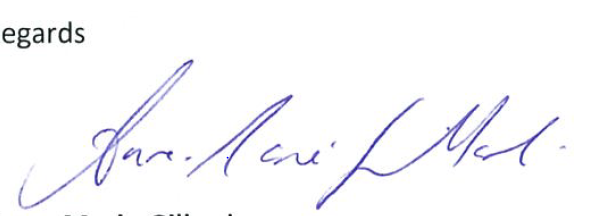 Date of Approval17/2/2022Acknowledged by Employee(signature)Name of EmployeeDate of Acknowledgement